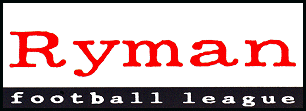 RYMAN FOOTBALL LEAGUE – WEEKLY NEWS AND MATCH BULLETINSeason 2009-2010 No: 15 - : - 16th November 2009CHAMPIONSHIP MANAGER CUP - THIRD ROUND DRAWThe draw for the Third Round of the Championship Cup Manager has been made as follows:Sittingbourne vs.  vs. AveleyMaidstone United vs.  or TilburyTonbridge Angels vs.   vs.,  Rangers or  United vs. Leyton or Billericay TownAFC Hornchurch or   vs. Redbridge or   vs.  United vs. Croydon AthleticLeatherhead or  vs. Bognor Regis TownWhyteleafe vs. Horsham vs. Horsham YMCAWealdstone vs. Metropolitan Police  vs. Northwood or Walton & Hersham vs. Walton CasualsWingate & Finchley vs. Matches are to be played week commencing Monday, 7th December.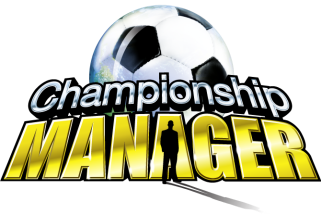 Fourth Round matches are due to be played week commencing Monday, 11th January, 2010.The Final will be played on Wednesday, 24th March, 2010.WEEKEND REVIEWPremier DivisionA goal four minutes after half-time by Russell Eldridge gave Hastings United a 1-0 home victory over Hornchurch and took them seven points clear of third-placed Boreham Wood, though still eight behind leaders Dartford.   had to hang on as they faced the gale in the first half but soon made the most of it when conditions favoured them as Eldridge curled in a 20-yard shot.  To complete a day to forget for Hornchurch, substitute Ben Boyce was sent off in added time.Carshalton could have moved into third spot by winning at Canvey but it finished 2-2.  Barry Stevens gave the visitors a 15th minute lead but Canvey hit back after the break through James Rowe and Leon Gordon.  Craig Faulconbridge saved a point for Carshalton with seven minutes left, taking his league scoring streak to six games, one short of the season’s best set by ’s Lee Burns.Bobby Traynor’s double for Kingstonian made him the division’s top scorer, with 16 in all matches, though his league tally of 11 is one behind Burns.  His efforts were not worth any points to his side, however, as visitors Tonbridge won 3-2.  Liam Harwood gave them an early lead to which Traynor replied in the seventh minute.  Then Lee Minshull and Paul Booth put the Angels 3-1 up by the interval. Traynor’s 75th minute penalty was all that the hosts could muster in the second half, even though Tim Bryant was sent off for the handling offence that produced the spot-kick. Harrow Borough beat  in the only other Premier Division game to survive.  James Fraser opened ’s account midway through the first half only for James Pinnock to equalise two minutes before the break with his 10th of the season in league and cups.  Rocky Baptiste also reached double figures with his 79th minute goal and that clinched ’s 2-1 win.Division One NorthA hat-trick by Neil Richmond fired Great Wakering Rovers back to the top of the table with a 3-1 home victory over improving Romford, ending their run of three successive league wins.   opened his account after five minutes and, after Romford’s Kurt Smith hit the bar, he added a second just before half-time, making him the first player in this division to reach ten league goals.  His 11th, and 13th in all competitions, followed in the 65th minute, leaving Romford the slender consolation of a late Paul Kavanagh penalty.With previous leaders East  sidelined by the weather, Thamesmead moved into second place with a 3-3 draw at Maldon.  They had Andy Constable to thank for two goals in the last 11 minutes which arrested Maldon’s progress to victory.  Efforts by Dan Rowell and Jack Jeffery, both taking deflections off Thamesmead defender Lewis Tozer, put Maldon two up inside ten minutes.  Marcus Perona reduced the arrears in the 42nd minute but Jeffery restored the two-goal margin before the interval and that was how it stayed until Constable stepped in with his 10th and 11th goals of the season.  With Rikki Cable already on ten, Thamesmead are the only Ryman club apart from Carshalton (Richard Jolly 12, Craig Faulconbridge 10) to have two men in double figures.Lowestoft moved into the play-off places, with between three and seven games in hand on the four sides above them, when Scott Mitchell’s late goal earned them a 2-2 draw at .  Mitchell had also opened the scoring but Paul Marks levelled just before the break and Stuart Blackburne came off the bench to hit his 10th of the campaign.  Town were set to claim fifth place themselves before Mitchell struck in the 88th minute.A goal in each half by Kayan Kalipha lifted Tilbury to seventh with a 2-0 home win over Ilford.  He opened his account from Ben Bradbury’s cross in the third minute and scored his second an hour later.The same scoreline gave Heybridge the points at Potters Bar.  Swifts had the wind at their backs in the first half but it looked as if they would fail to take advantage until the 40th minute, when the gale helped Reece Harris’s free-kick into the net.  Russell Malton grabbed another before the break and the hosts could not hit back.Division One SouthJust four games survived the downpours, and with around ten minutes to go it looked as if only one of them would provide any goals.  That was the 1-1 draw between Metropolitan Police and Ramsgate at .  Andy Hadden’s scorching strike after 15 minutes gave visiting Ramsgate the lead and Craig Brown rounded off a superb move to equalise for Met Police eight minutes after half-time.The significant action elsewhere did not begin until the 79th minute, when Jamie Brotherton headed his 10th goal of the season to earn leaders  a 1-0 home victory over Whyteleafe.  It was their seventh successive league win.One minute later Gavin Cartwright gave Corinthian-Casuals the lead at  and that quickly became 3-0 as Ali Wiltshire struck a quickfire double.   managed a last-minute consolation through David Hall but were left to regret a 3-1 defeat on a day when they could have climbed to third in the table.The fourth game also produced a late goal, conceded by bottom club Whitstable.  Leon Yarnie broke the deadlock and enabled Walton Casuals to leave with all the points.  Any hope for the hosts vanished when Dan Tanner received a second yellow card.Ryman Youth LeagueEast: Welling must be sick of the sight of Nathan Faulkes.  The  striker scored four in a 7-0 home win over Welling in mid-September and this week, in their first league outing since then, Stones won the return 6-0 with Faulkes this time netting five.  They have a 100 per cent record after three league games.Late goals by Chris McGinty and Lewis Allwright gave Bromley a 2-0 home win over Tilbury and they moved within two points of leaders Cray for 24 hours.  Then two Jean-Francois Gnapi goals earned Cray a 2-0 home win over Thamesmead and stretched the gap to five. Central: Tooting moved three points clear at the top after their 2-1 win at Chipstead while Croydon Athletic won by the same margin at Carshalton to take over second place.  Whyteleafe’s run of five draws came to an end, though not in the way they would have liked. They lost 3-0 at home to Corinthian-Casuals. South: Lewes needed a last-minute goal by Tim Rivers to maintain their 100 per cent record, which now stands at six games. They led  2-0 at half-time but Rebels squared matters through Jack Reeder and Joe Shiel before Rivers settled it.  Second-placed Eastbourne Town fell behind at home to Horsham but led 3-1 at the interval and went on to win 4-1.West:  took over the leadership on Monday night as Oliver Perkins netted twice in a 4-1 home victory against Walton & Hersham.  But unbeaten Ashford (Middx), two points behind them, had four games in hand and they put the first one to good use two nights later as they beat  by the same margin to reclaim pole position.   Taylor Gough’s penalty sent them on their way. , like Walton, have yet to claim a point.Wimbledon went down 2-0 at home to Woking on Thursday, which enabled  to take over second spot.Lucas Fettes Youth Cup: The week’s only tie brought three unanswered goals for Sutton at Burgess Hill. James Page, Joseph Wornham and Luke Farrer were their marksmen.PITCH INSPECTIONSThe procedures for pitch inspections are documented on page 93/94 of the current League handbook and on the Information Page on the League website.The League Secretary, Bruce Badcock, must be informed in advance in all cases of the date and time when a pitch inspection has been requested, and then of the outcome once the inspection has been completed and a decision taken.  This will enable the current status for matches that are in doubt or have been postponed to be carried on the League website.With the continued uncertain weather approaching, home clubs must make provisional arrangements for pitch inspections in advance of match day.In the first place the Match Referee must be contacted.  If the match referee is unavailable or lives too far away to sensibly attend, then another Level 3 Contributory League referee should be used.If for any reason this is not possible, permission must be obtained for a Level 4 official (Contributory League assistant referee to undertake the inspection from the League Secretary, Bruce Badcock, or from the FA Appointing Officers Dave Cook or John Jones.Where the match referee does not make the inspection, in ALL cases the inspecting official must speak to the match referee from the pitch/ground for the decision to be confirmed.A match postponement form must be completed at the time, signed by the inspection official, and sent (faxed) to the League Office as soon as possible.  The FA (Dave Cook) do not require a copy.MATCH FOOTBALLSAll Isthmian League and Cup games must be played with a Chryso match football. Any replacement footballs used during the course of the game must also be Chryso footballs.Clubs are required to use a white based Chryso football for matches played in the period August to November, and then March through to the end of the season.  During the months of December, January and February, a yellow based football must be used.RESULTS	RESULTS Monday, 9th November, 2009The Championship Manager Cup – Second RoundWalton Casuals	4 - 3	Kingstonian	133Rose 36, Lewington 52,	Jolley 2, 8, Cook 62Grant 85, 89Middlesex Senior Cup – First RoundHamworth Villa	4 - 3	Wingate & Finchley	45North 20, Higgs 46, 76,	Gershfield 38, 48, 90 (pen)Bakinet 75Tuesday, 10th November, 2009The Championship Manager Cup – Second RoundCanvey Island	1 - 0	Great Wakering Rovers	121Sullivan 13Carshalton Athletic	1 - 3	Whyteleafe	160Jolly 41	 8, 88, Scott 62	2 - 0	Cray Wanderers	94Scott 23, Avery 44Chipstead	1 - 2		55Garner 78	Taylor 23, Haddad 72Croydon Athletic	2 - 0	Corinthian-Casuals	81Sharmen 17, Noel 43	1 - 0	Ashford Town (Middx)	61Nwoko 19Folkestone Invicta	0 - 4	Aveley	164	Edgar 8, Wixon 71, 81,	Dadson 90 United	4 - 1	Tooting & Mitcham United	257Carey 37, 41,  49,	P Vines 90 66Heybridge Swifts	1 - 3		118Malton 90	Clarke 48, Daly 55, 75Horsham	2 - 1	Sutton United	144Haddow 23, Page 29	Phillips 5	3 - 1	Ilford	462McGee 35, Cockrill 47,	Dwyer 27Godbold 84Metropolitan Police	2 - 1	 Borough	47(After extra time)Kiganda 86, Gonnella 112	Lovell 52Ramsgate	2 - 2		177(After extra time –  won 5-4 on kicks from the penalty mark)Jones 64, Dolby 68	Gross 47 (pen), Crouch 76Romford	3 - 4	 United	80Neville 35, Smith 57,	Hawkins 6, Mooney 42,Kavanagh 89	Dann 58, Barnes 88	0 - 1	Sittingbourne	71		Akhazzan 89Tonbridge Angels	4 - 1	Whitstable Town	181Rook 1, Sigere 6, 90,	Denly 31Baker 88VCD Athletic	0 - 1		91	Cliff 45Walton & Hersham	2 - 1	Dulwich Hamlet	88Lock 44, 47	Pinnock 83Wealdstone	3 - 1	Boreham Wood	101Ellerbeck 14, 28, 66	Watters 37	0 - 4	Bognor Regis Town	358	Bogard 11, Prior 40, 62,	Ide 79Isthmian Womens Cup – First RoundWingate & Finchley	0 - 8	 Town	40	Oliver 27, 49, Downie 29,	Baptiste 37, Boggi 60,	Thomas 62, 79, Goock 76 Senior Cup – Third RoundBurnham Ramblers	1 - 2	Billericay Town	108	Bradley 78	Green 18, Chatting 46East Thurrock United	4 - 3		103Stevens 8, 84,	Bryant 10, 62,Higgins 73, 90	Bodkin 76 	0 - 4	  Town	68	Devaux 14 (og), Doolan 47,	Edwards 85, Green 90+3Hertfordshire Senior Cup – First Round	3 - 1	Boreham Wood	142Robins 12, Stocker 40,	Moran 41Dunnaway 83Ware	3 - 1	Tring Athletic	58Ramshaw 14, 59, Turner 82	Burfoot 38Middlesex Senior Cup – First RoundHillingdon Borough	1 - 2		71Payne 75	Byfield 40, Thomson 58Northwood	2 - 0	Bedfont	59Cato 64, Jones 70 Senior Cup – Second Round  	1 - 4	 Borough	196Gainsford 54	Johnson 37, Enver-Marum 84,	Armstrong 88, Taylor 90Wednesday, 11th November, 2009The Championship Manager Cup – Second Round	Postponed	Tilbury(Waterlogged pitch)	1 - 3	Horsham YMCA	78Manton 71	Brake 34, Dood 79, 81Hendon	3 - 3	Wingate & Finchley	83Dunn 5, Dean 92,	Lenehan 26, Gershfield 114,Ochoa 98	Laird 120(After extra time – Wingate & Finchley won 4-3 on kicks from the penalty mark)Isthmian Womens Cup – First Round	0 - 1	Leyton	16	Garlick 60 Senior Cup – Third Round Forest	0 - 2	AFC Hornchurch	80	Boyce 13, Spencer 63Saturday, 14th November, 2009Premier DivisionAveley	Postponed	Billericay Town(Waterlogged pitch)Canvey Island	2 - 2	Carshalton Athletic	240Rowe 62, Gordon 74	Stevens 15, Faulconbridge 83Cray Wanderers	Postponed	Bognor Regis Town(Waterlogged pitch)	Postponed	Boreham Wood(Waterlogged pitch)Harrow Borough	2 - 1	 United	142Fraser 22, R. Baptiste 79	Pinnock 43 United	1 - 0	AFC Hornchurch	367Eldridge 49Hendon	Postponed	Tooting & Mitcham United(Waterlogged pitch)Horsham	Postponed	 Abbey(Waterlogged pitch)Kingstonian	2 - 3	Tonbridge Angels	351Traynor 7, 75 (pen)	Harwood 3, Minshull 23,	Booth 36	Postponed	Wealdstone(Waterlogged pitch)Sutton United	Postponed	  (Middx)(Waterlogged pitch)Division One North 	Postponed	 Rangers(Waterlogged pitch) 	2 - 2	 Town	255Marks 40,  66	Mitchell 16, 88Great Wakering Rovers	3 - 1	Romford	101 5, 43, 65	Kavanagh 86 (pen)Leyton	Postponed	Redbridge(Waterlogged pitch)	3 - 3	Thamesmead Town	38Rowell 2, Jeffery 9, 44	Perona 42, Constable 79. 85Northwood	Postponed	(Waterlogged pitch)	0 - 2	Heybridge Swifts	53	Malton 40, Harris 45Tilbury	2 - 0	Ilford	65Kalipha 3, 63VCD Athletic	Postponed	(Waterlogged pitch)	Postponed	Wingate & Finchley(Waterlogged pitch)Ware	Postponed	 United(Waterlogged pitch)Division One South	Postponed	Chipstead(Waterlogged pitch)	1 - 3	Corinthian-Casuals	118Hall 88	Cartwright 80, Wiltshire 84, 85Croydon Athletic	Postponed	Folkestone Invicta(Waterlogged pitch)Dulwich Hamlet	Postponed	(Waterlogged pitch)	Postponed	Sittingbourne(Waterlogged pitch)Leatherhead	Postponed	Horsham YMCA(Waterlogged pitch)Merstham	Postponed	(Waterlogged pitch)Metropolitan Police	1 - 1	Ramsgate	103Brown 53	Hadden 15Walton & Hersham	Postponed	(Waterlogged pitch)	0 - 1	Walton Casuals	99	Yarnie 83	1 - 0	Whyteleafe	241Brotherton 79FIXTURES	FIXTURESMonday, 16th November, 2009Premier DivisionTooting & Mitcham United vs. HorshamTuesday, 17th November, 2009Premier Division (Middx) vs. AveleyBognor Regis Town vs.  BoroughBoreham Wood vs. KingstonianCarshalton Athletic vs.  United United vs. Sutton UnitedTonbridge Angels vs. Hendon Abbey vs. Wealdstone vs. Cray WanderersDivision One NorthHeybridge Swifts vs.  vs. Great Wakering RoversRomford vs. Ware  vs. Division One South vs. Walton & HershamFolkestone Invicta vs. Metropolitan PoliceHorsham YMCA vs. Sittingbourne vs. Dulwich HamletWhyteleafe vs. The Championship Manager Cup – Second RoundAFC Hornchurch vs.  Rangers vs.  UnitedLeatherhead vs. Leyton vs. Billericay TownNorthwood vs. Redbridge vs.  Senior Cup – First RoundChipstead vs. Walton Casuals Senior Cup – Second RoundBanstead Athletic vs. Croydon AthleticWednesday, 18th November, 2009Division One South  vs. The Championship Manager Cup – Second Round vs. TilburySaturday, 21st November, 2009Premier Division (Middx) vs. Cray WanderersBognor Regis Town vs. Sutton UnitedTooting & Mitcham United vs.  Abbey vs. HendonDivision One North vs. Tilbury vs. LeytonHeybridge Swifts vs. Ilford vs. Great Wakering Rovers vs. VCD AthleticRedbridge vs. Romford vs.  vs. WareWingate & Finchley vs. Division One South   vs. Chipstead vs. Walton & HershamCorinthian-Casuals vs. Merstham vs. Dulwich Hamlet  vs. Folkestone Invicta vs. Horsham YMCA vs. Sittingbourne vs. LeatherheadWalton Casuals vs. Croydon AthleticWhyteleafe vs. Metropolitan PoliceFA Trophy – Third Round QualifyingBillericay Town vs. Hitchin TownBoreham Wood vs. Bromley vs.  United vs. AFC Hornchurch Athletic vs. Farnborough vs. Wealdstone  vs.  &  Borough vs.  RangersNorthwood vs. Ramsgate vs. Bishop’s StortfordWeston Super Mare vs. Carshalton AthleticSunday, 22nd November, 2009FA Trophy – Third Round QualifyingKingstonian vs. Welling United vs. Tonbridge AngelsMonday, 23rd November, 2009Premier DivisionAveley vs. Bognor Regis TownTuesday, 24th November, 2009Premier Division vs. Tonbridge AngelsCray Wanderers vs.  United vs. Tooting & Mitcham United Borough vs. Boreham WoodHendon vs. Carshalton AthleticHorsham vs. AFC Hornchurch vs. Billericay TownDivision One North vs. Romford  vs.  RangersGreat Wakering Rovers vs. Leyton vs. Ilford vs. Wingate & FinchleyNorthwood vs. Heybridge Swifts   vs.  UnitedTilbury vs. VCD Athletic vs. Ware vs. RedbridgeDivision One South vs. RamsgateCroydon Athletic vs. Dulwich Hamlet vs.  vs. ChipsteadLeatherhead vs. Folkestone InvictaMerstham vs. Horsham YMCAWalton & Hersham vs. Whyteleafe  vs.  vs. Corinthian-CasualsThe Championship Manager Cup – Third RoundWealdstone vs. Metropolitan PoliceWednesday, 25th November, 2009Division One North  vs. Division One South vs. Walton CasualsIsthmian Veterans Cup – First RoundRedbridge vs. Great Wakering Rovers Senior Cup – Second Round United vs.  UnitedSaturday, 28th November, 2009Premier Division (Middx) vs. Tonbridge AngelsAveley vs. HendonBillericay Town vs. Boreham WoodBognor Regis Town vs. Tooting & Mitcham United vs. AFC HornchurchHarrow Borough vs.  AbbeyHorsham vs.  UnitedKingstonian vs. Carshalton AthleticMaidstone United vs. Sutton United vs. WealdstoneDivision One North vs. Tilbury Rangers vs.  United vs. Heybridge Swifts vs. VCD Athletic vs. Leyton vs. IlfordRedbridge vs.  vs. Northwood vs. Great Wakering RoversWare vs. Wingate & Finchley vs. RomfordDivision One SouthCroydon Athletic vs. Horsham YMCAFolkestone Invicta vs. Leatherhead vs. Merstham vs. Metropolitan Police vs. Ramsgate vs. Corinthian-CasualsSittingbourne vs. Walton Casuals vs. Chipstead  vs. Whyteleafe vs. Dulwich Hamlet vs. Walton & HershamSunday, 29th November, 2009Premier DivisionCray Wanderers vs. Monday, 30th November, 2009Division One SouthWalton Casuals vs. Horsham YMCA Senior Cup – Second RoundKingstonian vs. Tuesday, 1st December, 2009Premier Division Borough vs. AveleyHendon vs. HorshamSutton United vs. Tooting & Mitcham UnitedDivision One North vs. NorthwoodHeybridge Swifts vs. VCD AthleticDivision One SouthCroydon Athletic vs. Walton & HershamFolkestone Invicta vs. Ramsgate  vs. Leatherhead vs. Corinthian-CasualsThe Championship Manager Cup – Third RoundWingate & Finchley vs.  Senior Cup – Fourth Round Rangers vs.  United vs. AFC Hornchurch Abbey vs. Pitsea & BowersHertfordshire Senior Cup – First RoundOxhey Jets vs.   vs. St. Margaretsbury vs. Ware Senior Cup – Second RoundCarshalton Athletic vs. Badshot LeaMerstham vs.  (Middx)Wednesday, 2nd December, 2009Division One NorthIlford vs. Division One South  vs. Saturday, 5th December, 2009Premier DivisionAFC Hornchurch vs. Sutton UnitedBoreham Wood vs.  (Middx) vs. HorshamCarshalton Athletic vs. Aveley United vs. Cray Wanderers vs.  BoroughTonbridge Angels vs. Billericay TownTooting & Mitcham United vs.  United Abbey vs. Bognor Regis TownWealdstone vs. Division One NorthCheshunt vs.  RangersGreat Wakering Rovers vs. Ware  vs. Heybridge Swifts vs. RedbridgeIlford vs. Leyton vs. Northwood vs.    vs. Romford vs.  UnitedTilbury vs. VCD Athletic vs. Wingate & FinchleyDivision One South vs. Metropolitan Police vs. Ramsgate  vs. Chipstead vs. LeatherheadCorinthian-Casuals vs. Walton CasualsDulwich Hamlet vs.  vs. Merstham vs. Whyteleafe vs. Croydon AthleticHorsham YMCA vs. Folkestone InvictaWalton & Hersham vs. SittingbourneSunday, 6th December, 2009Premier DivisionKingstonian vs. HendonLEAGUE TABLES	As at Saturday, 14th November 2009PREMIER DIVISION	P	W	D	L	F	A	Pts	GDDartford	14	12	2	0	45	9	38	+36 Hastings United	16	9	3	4	24	18	30	+6 Boreham Wood	13	7	2	4	17	10	23	+7 Carshalton Athletic	14	6	4	4	27	25	22	+2 Kingstonian	15	7	1	7	31	33	22	-2 Tonbridge Angels	14	6	3	5	26	25	21	+1 Canvey Island	14	6	3	5	18	17	21	+1 Wealdstone	11	5	5	1	15	9	20	+6 Tooting & Mitcham United	11	6	2	3	17	12	20	+5 Sutton United	12	6	1	5	18	13	19	+5 Maidstone United	14	5	4	5	18	17	19	+1 Ashford Town (Middx)	15	5	3	7	21	28	18	-7 Horsham	12	5	2	5	21	18	17	+3 Aveley	13	5	2	6	26	26	17	+0 AFC Hornchurch	15	4	4	7	18	22	16	-4 Harrow Borough	13	4	3	6	17	20	15	-3 Hendon	11	4	2	5	18	20	14	-2 Waltham Abbey	15	3	5	7	14	25	14	-11 Margate	13	4	2	7	13	24	14	-11 Cray Wanderers	14	3	3	8	15	26	12	-11 Bognor Regis Town	14	2	4	8	12	23	10	-11 Billericay Town	13	1	6	6	7	18	9	-11 DIVISION ONE NORTH	P	W	D	L	F	A	Pts	GDGreat Wakering Rovers	16	9	4	3	33	23	31	+10 Thamesmead Town	14	9	2	3	27	14	29	+13 East Thurrock United	13	9	1	3	32	12	28	+20 Wingate & Finchley	14	7	3	4	24	14	24	+10 Lowestoft Town	10	7	2	1	23	6	23	+17 Concord Rangers	12	7	2	3	24	13	23	+11 Tilbury	15	6	5	4	23	17	23	+6 Enfield Town	14	6	4	4	24	23	22	+1 Northwood	13	6	3	4	20	15	21	+5 Potters Bar Town	13	6	2	5	14	15	20	-1 Waltham Forest	13	5	5	3	15	18	20	-3 Ilford	14	6	1	7	12	17	19	-5 VCD Athletic	14	5	3	6	18	21	18	-3 Leyton	15	4	5	6	16	24	17	-8 Brentwood Town	14	5	1	8	17	19	16	-2 Romford	15	5	1	9	23	33	16	-10 Redbridge	14	3	6	5	18	21	15	-3 Heybridge Swifts	14	4	3	7	16	22	15	-6 Cheshunt	15	5	0	10	20	34	15	-14 Maldon Town	14	3	4	7	17	23	13	-6 Ware	14	1	3	10	11	28	6	-17 Harlow Town	14	2	4	8	15	30	0	-15  Town FC deducted ten pointsDIVISION ONE SOUTH	P	W	D	L	F	A	Pts	GDWorthing	15	11	0	4	34	18	33	+16 Folkestone Invicta	13	9	3	1	18	7	30	+11 Godalming Town	13	8	2	3	27	17	26	+10 Walton & Hersham	13	7	3	3	22	14	24	+8 Chatham Town	15	7	3	5	25	25	24	+0 Fleet Town	13	7	2	4	24	14	23	+10 Merstham	14	7	2	5	24	22	23	+2 Croydon Athletic	12	6	4	2	30	12	22	+18 Corinthian-Casuals	15	6	3	6	24	23	21	+1 Metropolitan Police	15	4	7	4	25	19	19	+6 Sittingbourne	12	5	4	3	17	13	19	+4 Ramsgate	14	5	4	5	21	18	19	+3 Burgess Hill Town	12	5	2	5	16	16	17	+0 Whyteleafe	14	5	1	8	21	17	16	+4 Dulwich Hamlet	14	3	7	4	21	23	16	-2 Walton Casuals	14	4	4	6	15	20	16	-5 Leatherhead	12	4	3	5	13	12	15	+1 Chipstead	13	2	4	7	10	23	10	-13 Horsham YMCA	12	2	4	6	12	26	10	-14 Ashford Town	14	2	4	8	15	39	10	-24 Eastbourne Town	13	1	5	7	12	22	8	-10 Whitstable Town	14	2	1	11	8	34	7	-26 PLAYER MOVEMENTSPlayers Registered to date:	3,208New Players Registered the week:	65Player	From	To	DateBardle. Michael	 		13th November 2009Bourne, Steven	Heybridge Swifts	Great Wakering Rovers	10th November 2009Carpenter, Dean	Carshalton Athletic	Dulwich Hamlet	9th November 2009Clark, Jack	Charlton Athletic	Bognor Regis Town	10th November 2009(short term loan)Clarke, Dwain	Heybridge Swifts	Great Wakering Rovers	13th November 2009Courtnage, James M.	Boreham Wood	Metropolitan Police	13th November 2009Dodd, Luke	East Thurrock United		10th November 2009, Troy	Walton & Hersham	Walton Casuals	14th November 2009Fiddes, Alex	Leyton	Great Wakering Rovers	14th November 2009Harwood, Liam		Tonbridge Angels	12th November 2009Kersey, Lee D.		Billericay Town	14th November 2009, Jamie		 (Middx)	13th November 2009Maclean, Matthew M.	 United	Sidley United	6th November 2009(short term loan)MalimaBue, Herve		Leyton	11th November 2009Payne, Terry J.		Wingate & Finchley	7th November 2009Pelling, Josh STL	Brighton & Hove 	Horsham	13th November 2009Plummer, Daryl O.	Leyton	Leatherhead	13th November 2009Robinson, Ashley P.	 	 Rangers	13th November 2009Wanadio, Like		Tooting & Mitcham Utd	13th November 2009Wylde, Andrew	Walton & Hersham	Walton Casuals	9th November 2009FIXTURE CHANGES TABLEPremier DivisionDivision One NorthDivision One SouthChampionship Manager Cup – Second RoundChampionship Manager Cup – Third RoundRYMAN YOUTH LEAGUERESULTS	RESULTS Monday, 2nd November 2009Central DivisionKingstonian	4 - 1	Tooting & Mitcham United	36Monday, 9th November 2009South Division	4 - 1	Horsham	38Dorico 25, 35, Lewis 29,	O’Sullivan 15McIntosh 81Lewes	3 - 2		39Pople 22, 30, Rivers 90	Reeder 55, Shiel 64West Division &  Borough	4 - 1	Walton & Hersham	71 24, Perkins 47, 64,	Glodi 67Jones 77Tuesday, 10th November 2009East DivisionBromley	2 - 0	Tilbury	52McGinty 77, Allwright 80Wednesday, 11th November 2009Central DivisionCarshalton Athletic	1 - 2	Croydon Athletic	37Hearn 40	Depeazer 42, 54 (pen)Chipstead	1 - 2	Tooting & Mitcham United	21Robinson 80	Smith 5, Cover 71Whyteleafe	0 - 3	Corinthian-Casuals	42	McLennon 25, Weston 45,	Newbury 70East DivisionWelling United	0 - 6	 United	-	Faulkes 6, 17, 61, 71, 76,	Jack 32West Division  (Middx)	4 - 1	 Borough	29Gough 20 (pen), Betts 59,	Raymond 89Taylor 80, Pearce 90Lucas Fettes Youth Cup – First Round	0 - 3	Sutton United	87	Page 17, Wornham 49,	Farrer 89Middlesex Youth Cup – Quarter-FinalTokyngton Manor	2 - 3	Hayes & Yeading United	14Balogun 26, Cooper 38	Wishart 24, Isaac 45,	Worman 87Uxbridge	1 - 0	 Town	58Martin 3Thursday, 12th November 2009East DivisionCray Wanderers	2 - 0	Thamesmead Town	89Gnapi 7, 89West DivisionAFC Wimbledon	0 - 2		47	Carr 25, Sogdanmu 80RYMAN YOUTH LEAGUEFIXTURES	FIXTURESMonday, 16th November 2009South DivisionLewes vs. West DivisionHayes & Yeading United vs.  (Middx)  vs.  Borough Youth Cup – Second Round vs. Croydon AthleticCroydon vs. ChipsteadKingstonian vs. Colliers Wood UnitedTuesday, 17th November 2009South DivisionHorsham vs. Horsham YMCAWednesday, 18th November 2009Central DivisionTooting & Mitcham United vs. WhyteleafeLucas Fettes Youth Cup – First RoundFolkestone Invicta vs.  Abbey vs. Wingate & FinchleyFA Youth Cup – Second Round ProperAFC Wimbledon vs. AFC Charlton Athletic vs.  Youth Cup – Second RoundCarshalton Athletic vs. Corinthian-Casuals vs. Walton & HershamRedhill vs. Sutton UnitedThursday, 19th November 2009East DivisionCray Wanderers vs. Bromley United vs. Tonbridge Angels vs. Welling UnitedSouth DivisionLeatherhead vs. Lucas Fettes Youth Cup – First RoundNorthwood vs. WealdstoneMonday, 23rd November 2009East DivisionTonbridge Angels vs. TilburySouth Division   vs. West DivisionHayes & Yeading United vs.  &  BoroughTuesday, 24th November 2009South DivisionHorsham YMCA vs. West DivisionWoking vs.  BoroughWednesday, 25th November 2009Central DivisionCarshalton Athletic vs. WhyteleafeCorinthian-Casuals vs. KingstonianCroydon Athletic vs. ChipsteadTooting & Mitcham United vs. Sutton UnitedEast DivisionWelling United vs. Cray WanderersWest Division  (Middx) vs. Walton & Hersham vs. AFC Thursday, 26th November 2009East Division United vs. BromleySouth DivisionLeatherhead vs. HorshamSunday, 29th November 2009 Youth Cup – Third RoundEastbourne Borough vs.   vs. Ringmer vs. HorshamShoreham vs. LewesMonday, 30th November 2009Lucas Fettes Youth Cup – First Round  vs.  BoroughWednesday, 2nd December 2009Lucas Fettes Youth Cup – Second RoundLewes vs. Horsham YMCAThursday, 3rd December 2009Lucas Fettes Youth Cup – Second Round  vs. Wednesday, 16th December 2009Lucas Fettes Youth Cup – Second RoundDulwich Hamlet vs. Tooting & Mitcham UnitedYOUTH LEAGUE TABLES	As at Saturday, 14th November 2009CENTRAL DIVISION	P	W	D	L	F	A	Pts	GDTooting & Mitcham United	6	4	0	2	15	10	12	+5 Croydon Athletic	5	2	3	0	10	8	9	+2 Kingstonian	4	2	2	0	11	6	8	+5 Corinthian-Casuals	6	2	1	3	12	11	7	+1 Sutton United	3	1	2	0	5	4	5	+1 Carshalton Athletic	6	1	2	3	11	14	5	-3 Whyteleafe	6	0	5	1	10	13	5	-3 Chipstead	4	0	1	3	6	14	1	-8 EAST DIVISION	P	W	D	L	F	A	Pts	GDCray Wanderers	6	5	0	1	12	7	15	+5 Bromley	5	3	1	1	7	4	10	+3 Maidstone United	3	3	0	0	17	0	9	+17 Tilbury	4	1	2	1	4	5	5	-1 Tonbridge Angels	6	1	1	4	8	12	4	-4 Thamesmead Town	5	1	1	3	3	7	4	-4 Welling United	5	0	1	4	3	19	1	-16 SOUTH DIVISION	P	W	D	L	F	A	Pts	GDLewes	6	6	0	0	26	7	18	+19 Eastbourne Town	7	3	3	1	22	12	12	+10 Worthing	6	2	2	2	16	12	8	+4 Leatherhead	5	1	3	1	8	10	6	-2 Horsham	5	1	2	2	9	14	5	-5 Burgess Hill Town	5	0	1	4	3	15	1	-12 Horsham YMCA	4	0	1	3	1	15	1	-14 WEST DIVISION	P	W	D	L	F	A	Pts	GDAshford Town (Middx) 	5	4	1	0	20	3	13	+17 Woking	5	4	0	1	13	5	12	+8 Hampton & Richmond Borough	8	4	0	4	17	18	12	-1 Hayes & Yeading United	5	3	1	1	13	10	10	+3 Staines Town	4	3	0	1	11	6	9	+5 AFC Wimbledon	4	2	0	2	7	6	6	+1 Harrow Borough	5	0	0	5	3	19	0	-16 Walton & Hersham	6	0	0	6	4	21	0	-17 HANDBOOK AMENDMENTSCARSHALTON ATHLETIC FCCarshalton Athletic Football Club have a new Press & Publicity Officer - Jae Prowse, telephone 0776 130 1525; e-mail jaeprowse@btinternet.com TOWN FCChatham Town Football Club have a new programme editor - Mike Green, 85 Gorden Roads, Chatham, Kent ME4 5LU; telephone  01634 832358 (home) 0793 991 1299 (mobile); e-mail mizzieg@live.co.ukLEYTON FCWith immediate effect, Leyton Football Club have appointed Ivan Persaud as their new manager.  His contact details are mobile 0791 378 4668 and e-Mail ivan_persaud@yahoo.comMALDON TOWN FCPhil Robinson has taken over the role of Secretary of Maldon Town Football Club.  Postal address , Bicknacre,  CM3 4XL, telephone 01245 222633 (home), 0775 906 6636 (mobile) and e-mail robbophil@hotmail.comNOTICEBOARDAPPOINTMENT OFFICER AVAILABILITYDave Cook will be on annual leave between 5.00pm on Friday 13th November and 9.00am on Tuesday 1st December.  During this time, regarding fixtures and appointments For emergencies only, please contact Chris Wildey during Monday to Friday office hours and at other times, John Jones, up to 7.00 pm in the evenings and 11.00 am on Saturday mornings. TOWN FCClub Secretary Ray Stevens is unavailable from Sunday, 15th November to Tuesday, 1st December, 2009.  Please contact Ken Hobbs or John Leyden during this period.CUP COMPETITIONSISTHMIAN VETERANS CUPFirst RoundRedbridge vs. Great Wakering Rovers – 25th November 2009Bromley vs.  UnitedMolesey vs. Sutton UnitedMetropolitan Police vs. NorthwoodSecond Round vs. Redbridge or Great Wakering RoversBromley or Maidstone United vs.  AthleticMetropolitan Police or Northwood vs. KingstonianWhyteleafe vs. Molesey or Sutton UnitedRYMAN WOMENS CUPFirst Round  vs. Wingate & Finchley vs.  – 0-8Second Round  or  vs. Metropolitan Police  vs. Billericay Town vs.  vs. Leyton – 0-1LUCAS FETTES YOUTH CUPT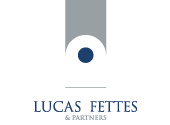 First RoundAFC  vs. Horsham – 7-0 (Middx) vs. Boreham WoodAveley vs. Redbridge - 4-0 vs. Billericay Town – 5-3 vs. Sutton United – 0-3Corinthian-Casuals vs. Cray Wanderers – 1-5Croydon Athletic vs. Bromley – 5-3  vs.  Borough – 30th November 2009Folkestone Invicta vs.  – 18th November 2009Leatherhead vs. Chipstead – 4-1Northwood vs. Wealdstone – 19th November 2009 vs. Welling United - 2-0 Abbey vs. Wingate & Finchley – 18th November 2009Whyteleafe vs.  – 2-4Second Round (Middx) or Boreham Wood vs. Hayes & YeadingAveley vs. Tilbury – 3rd December 2009  vs.  Abbey or Wingate & FinchleyCray Wanderers vs. Carshalton AthleticDulwich Hamlet vs. Tooting & Mitcham United – 16th December 2009  or  Borough vs. Northwood or Wealdstone &  Borough vs. AFC Leatherhead vs. Lewes vs. Horsham YMCA - 2nd December 2009 United vs. RamsgateMerstham vs. Croydon AthleticMetropolitan Police vs. KingstonianSutton United vs.   vs.  – 3rd December 2009Tonbridge Angels vs. Folkestone Invicta or Walton & Hersham vs. CLUB GOSSIPMERSTHAM FCMerstham Football Club winger Michael Gordon, their top scorer this season with seven goals, has been snapped up by League Two club .  The 25-year-old has agreed a deal until the end of the season.

Gordon's form this season has attracted a flood of scouts.  But City boss Chris Sutton has moved quickly to snare the former  player, who began his career at Arsenal.  He went go straight into the squad for Saturday's League Two clash against .POTTERS BAR TOWN FCSaturday, 14th November, Potters Bar Town’s game against Heybridge Swifts in the Ryman League Division 1 North was designated a BBC Children in Need Family Day and the Club were certainly doing their best to raise money for the charity.  Then the club can phone up or better still send someone to the BBC Studios to hand over a Cheque, or do a silly turn!  There are a few in the Club who would look good dressed as Pudsey.There was a bumper Match Programme on sale and it contained free entry to a Raffle. The club hope that every one will be sold as the money raised will ALL go to the Charity.WARE FCLocal businessman Simon Morgan has made a return to football by joining the board at Ware Football Club as Vice-Chairman and Main Sponsor.Mr Morgan aims to help stabilise the club following a poor start to the season in Ryman Division One North, with a view to pushing on and challenging for promotion to the Ryman Premier in the next campaign. “I am delighted to be joining Ware FC in this capacity, and I look forward to being involved in the running of the club on a daily basis,” Mr Morgan said.  “I will work closely with chairman Aiden Mynott and the other shareholders at the club in utilising the great facilities available at  and with a view to pushing the club forward.  I will assist in overhauling the running of the club in a bid to attract more local people to come and watch a family-friendly club.”Express Motor Co, a Hertfordshire-based car dealership owned and run by Mr Morgan, will become the new Main Sponsor of the club immediately, with the company’s branding appearing on the first team playing shirts.Another of Mr Morgan’s companies, NonLeaguenews24, a national website and monthly magazine covering Non-League football across the , will also become a sponsor of the club.A number of backroom staff who worked under Mr Morgan’s successful regime at Harlow Town FC are expected to join Ware to assist with the running of the club alongside the current team.  Mr Morgan resigned from his post as chairman at   over debts amassed by the majority shareholders of the  club in July.“There is a lot of potential for Ware to really push on and become a major success, and I look forward to facilitating that.  Local people from the area will be able to attend a clean and tidy, professionally-run outfit, led by myself and Aiden Mynott, and we have big plans for this club,” Mr Morgan added.WEEKLY STATS ATTACKHat-trick heroes(Week beginning Monday, 9th November 2009)This week’s Ryman League hat-trick star is:Chris Ellerbeck	WealdstoneNeil Richmond	Great Wakering RoversThis week’s Ryman Youth League five goal hero is:Nathan Faulkes	 UnitedTop Goalscorers (League goals only)(As at Saturday, 14th November 2009)PREMIER DIVISION	Lge GoalsLee Burns		12Bobby Traynor	Kingstonian	11Carl Rook	Tonbridge Angels	9Byron Harrison	 (Middx)	9Paul Vines	Tooting & Mitcham Utd	8Martin Tuohy	Aveley	8Richard Jolly	Carshalton Athletic	8Ade Olorunda	 United	8James Pinnock	 United	8Craig Faulconbridge	Carshalton Athletic	7Stefan Payne	Sutton United	6Rob Haworth		6Dean Lodge	Kingstonian	6Lloyd Blackman		6James Rowe	Canvey Island	6DIVISION ONE  GoalsNeil Richmond	Great Wakering Rovers	11Stuart Blackburne		9Lyle Taylor	 Rangers	8Leon Smith	Wingate & Finchley	8Andrew Constable		8Leon Diaczuk	Redbridge	7Danny Gabriel	 Forest	7Shayne Wyllie		7Rikki Cable		7Ben Bradbury	Tilbury	6Sam Higgins	 United	6Kayan Kalipha	Tilbury	6DIVISION ONE  GoalsGary Noel	Croydon Athletic	11Hicham Akhazzan	Sittingbourne	9Sam Butler	Whyteleafe	8Warren Schulz	Ramsgate	7Mark Anderson		7Gary Mickelborough	Ramsgate	7Brendan Cass		7Martin Grant	Walton Casuals	7Jamie Brotherton		7David Tarpey	Walton & Hersham	6Glen Boosey	Corinthian-Casuals	6YOUTH LEAGUE	Lge GoalsNathan Faulkes	 United	10David Herbert		7Mark Bitmead	 (Middx)	6Marcus Harley		6Patrick O’Sullivan	Horsham	5Tim Rivers	Lewes	5Oliver Perkins	 & 	5Jack Taylor	 (Middx)	5Best Attendances – Club by Club(As at Saturday, 14th November 2009)PREMIER DIVISION1,326	Dartford vs.  Borough	3rd October 2009717	 United vs. 	22nd August 2009653	 vs. 	18th August 2009648	Sutton United vs. 	22nd September 2009569	Carshalton Athletic vs. 	19th September 2009541	Aveley vs. 	24th October 2009DIVISION ONE NORTH709	 v Ilford	22nd August 2009255	  v 	14th November 2009230	 v Great Wakering Rovers	15th August 2009218	 v Romford	15th August 2009216	Great Wakering Rovers v 	10th October 2009212	VCD Athletic v 	31st August 2009DIVISION ONE SOUTH338	Folkestone Invicta v 	25th August 2009322	   v 	16th August 2009317	Croydon Athletic v Merstham	10th October 2009274	Dulwich Hamlet vs. 	10th October 2009241	 v Whyteleafe	14th November 2009229	 vs. Metropolitan Police	10th October 2009Wins Analysis(As at Saturday, 14th November 2009)PREMIER DIVISIONMatches Played:	148Home Wins	54	36.5 %Away Wins	61	41.2 %Draws	33	22.3 %Home Goals	214Away Goals	2224Total Goals	438Goals per game	2.96DIVISION ONE NORTHMatches Played:	152Home Wins	67	44.1 %Away Wins	53	34.9 %Draws	32	21.0 %Home Goals	241Away Goals	201Total Goals	442Goals per game	2.91DIVISION ONE SOUTHMatches Played:	148Home Wins	62	41.9 %Away Wins	50	33.8 %Draws	36	24.3 %Home Goals	239Away Goals	 195Total Goals	434Goals per game	2.93League Form Guide (Last six matches)PREMIER DIVISION	W	D	L	F	A	Pts1		5	1	0	18	5	162	Wealdstone	4	2	0	11	4	143	Boreham Wood	4	1	1	10	5	134	 United	4	1	1	11	9	135	Carshalton Athletic	3	2	1	15	9	116	Horsham	3	1	2	12	8	107	Tooting & Mitcham United	3	1	2	11	8	108	Sutton United	3	1	2	6	6	109	Kingstonian	3	0	3	16	10	910	Tonbridge Angels	3	0	3	11	13	911	 United	2	1	3	8	8	712		2	1	3	9	10	713	Hendon	2	1	3	12	14	714		2	1	3	6	9	715	 (Mx)	2	1	3	8	13	716	 Abbey	2	1	3	6	13	717	AFC Hornchurch	1	3	2	9	6	618	Bognor Regis Town	1	3	2	6	7	619	Harrow Borough	2	0	4	5	8	620	Aveley	2	0	4	11	15	621	Cray Wanderers	1	2	3	8	14	522	Billericay Town	0	2	4	3	13	2DIVISION ONE NORTH	W	D	L	F	A	Pts1		4	2	0	13	5	142	Tilbury	4	2	0	8	1	143	East  United	4	1	1	19	6	134		4	1	1	14	7	135	 Rangers	4	0	2	15	4	126	Wingate & Finchley	4	0	2	13	7	127		4	0	2	9	5	128	Great Wakering Rovers	3	2	1	11	8	119	Northwood	3	2	1	10	9	1110		3	2	1	8	8	1111	VCD Athletic	3	1	2	10	8	1012	Romford	3	0	3	13	15	913	Redbridge	2	1	3	10	10	714	Heybridge Swifts	2	1	3	11	13	715		2	1	3	11	14	716		2	1	3	5	8	717		2	0	4	8	16	618	Leyton	1	2	3	4	10	519		0	4	2	10	12	420	Ilford	1	1	4	2	9	421	Ware	0	2	4	5	9	222		0	1	5	4	18	1DIVISION ONE SOUTH	W	D	L	F	A	Pts1		6	0	0	19	3	182		5	0	1	17	6	153	Folkestone Invicta	4	1	1	10	6	134	Walton & Hersham	4	0	2	10	6	125	Sittingbourne	3	2	1	12	8	116		3	2	1	9	7	117	Merstham	3	1	2	10	6	108	Ramsgate	3	1	2	11	8	109		3	1	2	10	8	1010		3	1	2	6	5	1011	Croydon Athletic	2	3	1	7	4	912	Corinthian-Casuals	3	0	3	8	9	913	Whyteleafe	2	1	3	11	6	714	Leatherhead	2	1	3	7	7	715	Metropolitan Police	1	3	2	11	8	616	Walton Casuals	2	0	4	7	12	617	Chipstead	2	0	4	6	14	618	Dulwich Hamlet	0	5	1	9	12	519		1	2	3	6	13	520	Horsham YMCA	1	2	3	5	12	521		0	2	4	6	12	222		0	1	5	3	17	1 (reproduced with the permission of Football Web Pages from their website at www.footballwebpages.co.uk )Bruce BadcockRyman Football LeagueUnit 14/15, Wisdom Facilities Centre    CB9 8SA 01440 768840 (Telephone)
01440 768841 (Fax)
0792 194 0784 (Mobile) E-mail: bruce.badcock@btinternet.comMatchOriginal DateNew DateAFC Hornchurch vs. Kingstonian21st November 200915th December 2009Billericay Town vs. 17th November 2009Billericay Town vs. Horsham21st November 2009Billericay Town vs. Sutton United7th November 2009Boreham Wood vs. Aveley21st November 2009Carshalton Athletic vs. 21st November 200919th January 2010Carshalton Athletic vs. Wealdstone7th November 2009 United vs. Billericay Town10th October 200915th December 2009Maidstone United vs. 21st November 2009Tonbridge Angels vs. Carshalton Athletic10th October 200912th January 2010Tonbridge Angels vs.  Borough21st November 200915th December 2009Wealdstone vs.  United21st November 200912th January 2010Tooting & Mitcham United vs. Boreham Wood18th January 201015th December 2009AFC Hornchurch vs. 1st December 2009Kingstonian vs. Wealdstone23rd November 200918th January 2010Aveley vs. Billericay Town14th November 2009Cray Wanderers vs. 14th November 2009 vs. Boreham Wood14th November 2009Hendon vs. Tooting & Mitcham United14th November 2009Horsham vs.  Abbey14th November 2009 vs. Wealdstone14th November 2009Sutton United vs.  (Middx)14th November 2009MatchOriginal DateNew Date Rangers vs. 21st November 2009East Thurrock United vs. 17th November 200915th December 2009 United vs. Northwood21st November 200919th January 2009 vs. Northwood17th November 20091st December 2009Ilford vs. Northwood31st October 200916th December 2009  vs. 24th October 200926th January 2010  vs. 3rd November 20095th January 2010Redbridge vs. VCD Athletic17th November 2009Tilbury vs. 7th November 2009Ware vs. 3rd November 200915th December 2009Wingate & Finchley vs. 17th November 200919th January 2010East Thurrock United vs. 1st December 2009  vs.  Rangers14th November 2009Leyton vs. Redbridge14th November 2009Northwood vs. 14th November 2009VCD Athletic vs. 14th November 2009 vs. Wingate & Finchley14th November 200927th January 2009Ware vs.  United14th November 2009MatchOriginal DateNew Date vs. Croydon Athletic17th November 2009Chipstead vs. 17th November 20098th December 2009Leatherhead vs. Merstham30th October 2009Ramsgate vs. 21st November 200912th January 2010Ramsgate vs. Leatherhead17th November 2009Sittingbourne vs. 3rd November 20095th January 2010Walton Casuals vs. Merstham16th November 2009  vs. 16th December 2009Metropolitan Police vs. Sittingbourne24th November 2009 vs. Chipstead14th November 2009Croydon Athletic vs. Folkestone Invicta14th November 2009Dulwich Hamlet vs. 14th November 200926th January 2010 vs. Sittingbourne14th November 2009Leatherhead vs. Horsham YMCA14th November 200919th January 2010Merstham vs. 14th November 2009Walton & Hersham vs. 14th November 2009Leatherhead vs. Whyteleafe26th December 200926th December 2009 – kick-off 12 noonMatchOriginal DateNew Date vs. Tilbury11th November 200918th November 2009MatchOriginal DateNew DateWealdstone vs. Metropolitan Police1st December 200924th November 2009